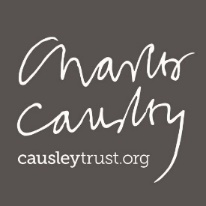 Entry FormThe Charles Causley TrustYoung People’s Poetry Prize 2020Please complete FULLY in capital letters and email along with your poem to info@causleytrust.org or attach to your poem and send by post by July 31st 2020 to:The Charles Causley Young People’s Poetry Prize 2020,Cyprus Well, 2 Ridgegrove Hill, Launceston, Cornwall, PL15 8BTName		 		 			………………………………………………………….Date of Birth	 					…………………………………………………………..Category you are entering  				…………………………………………………………..Title of your poem					…………………………………………………………..If you are entering via a school or group please complete this section and ensure that you provide a contact phone number for a teacher/group leader:Name of school or group 				…………………………………………………………..Name of teacher or group leader			…………………………………………………………..Contact telephone for teacher/leader			…………………………………………………………..Contact email for teacher/leader 			…………………………………………………………..If you are entering as an individual please complete this section and ensure that you provide a contact phone number for a parent/guardian:Name of parent/guardian			…………………………………………………………….Contact email for parent/guardian			…………………………………………………………….Contact telephone for parent/guardian			…………………………………………………………….